В соответствии с Федеральным законом от 5 октября 2015 года             № 285-ФЗ «О внесении изменений в отдельные законодательные акты Российской Федерации в части установления обязанностей лиц, замещающих государственные должности, и иных лиц сообщать о возникновении личной заинтересованности, которая приводит или может привести к конфликту интересов, и принимать меры по предотвращению или урегулированию конфликта интересов» п о с т а н о в л я ю:1.Внести изменения в постановление администрации муниципального образования Мостовский район от 22 августа 2013 года №2420 «Об утверждении порядка размещения сведений о доходах, расходах, об имуществе и обязательствах имущественного характера муниципальных служащих администрации муниципального образования Мостовский район и предоставления этих сведений общероссийским средствам массовой информации для опубликования»:1)в пункте 2 подпункта г) исключить слово «,акции»;2)пункт 6 изложить в новой редакции:«6.Муниципальные служащие отдела кадров администрации муниципального образования Мостовский район и отдела информатизации управления делами администрации муниципального образования Мостовский район обеспечивающие размещение сведений о доходах, расходах, об имуществе и обязательствах имущественного характера на официальном сайте сети «Интернет» и их представление общероссийским средствам массовой информации для опубликования, несут в соответствии с законодательством Российской Федерации ответственность за несоблюдение настоящего порядка, а также за разглашение сведений, отнесенных к государственной тайне или являющихся конфиденциальными, с соблюдением установленных законодательством Российской Федерации требований о защите персональных данных.». 2.Общему отделу управления делами администрации муниципального образования Мостовский район (Свеженец) обнародовать настоящее постановление.3.Отделу информатизации управления делами администрации муниципального образования Мостовский район (Герасименко) разместить настоящее постановление на официальном сайте администрации муниципального образования Мостовский район в сети Интернет.4.Контроль за выполнением настоящего постановления оставляю за собой. 5.Постановление вступает в силу со дня его обнародования.Глава муниципального образованияМостовский район							        С.В.ЛасуновЛИСТ СОГЛАСОВАНИЯпроекта постановления администрации муниципального образования Мостовский район от ______________ № __________«О внесении изменений в постановление администрации муниципального образования Мостовский район от 22 августа 2013 года №2420 «Об утверждении порядка размещения сведений о доходах, расходах, об имуществе и обязательствах имущественного характера муниципальных служащих администрации муниципального образования Мостовский район и предоставления этих сведений общероссийским средствам массовой информации для опубликования»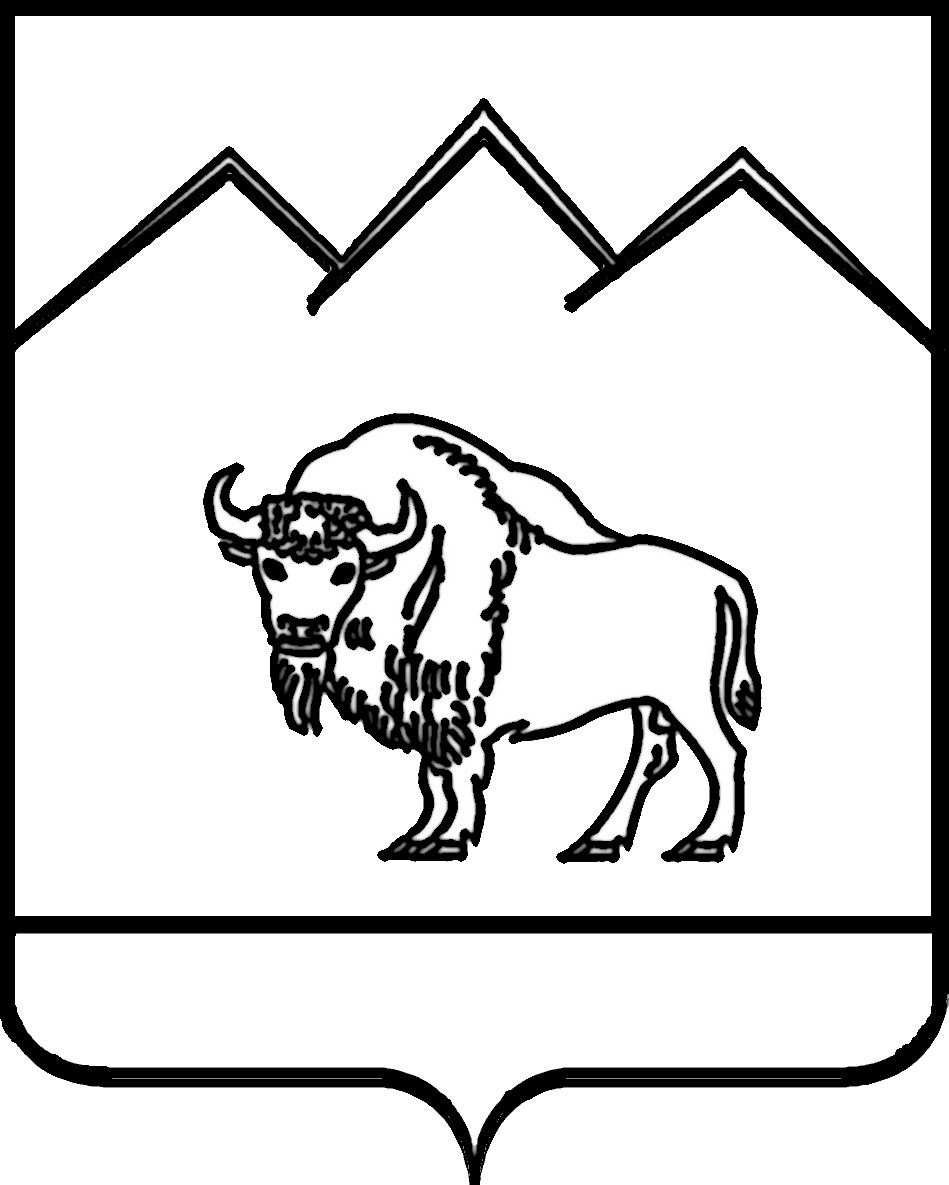 АДМИНИСТРАЦИЯ МУНИЦИПАЛЬНОГО ОБРАЗОВАНИЯ МОСТОВСКИЙ РАЙОН ПОСТАНОВЛЕНИЕот 23.12.2015                                                                        № 1232пгт МостовскойО внесении изменений в постановление администрации муниципального образования Мостовский район от 22 августа 2013 года №2420 «Об утверждении порядка размещения сведений о доходах, расходах, об имуществе и обязательствах имущественного характера муниципальных служащих администрации муниципального образования Мостовский район и предоставления этих сведений общероссийским средствам массовой информации для опубликования»Проект подготовлен и внесен: Отделом кадров администрациимуниципального образования Мостовский районНачальник отделаЛ.В.КрасюковаПроект согласован:Первый заместитель главы муниципального образованияА.Г.ЕвсеевЗаместитель главы муниципального образования Мостовский районЛ.А.РепкоУправляющий делами администрации муниципального образования Мостовский районМ.С.СвеженецНачальник правового отдела администрации муниципальногообразования Мостовский районД.К.ПеревозовНачальник общего отделаадминистрации муниципального образования Мостовский районО.В.Свеженец